Grizzly – Elektromos sövénynyíróEHS 900 LHasználati utasítás BevezetésGratulálunk az ön vásárlásához! Ezzel a készülékkel ön egy nagyszerű minőségű termékkel gazdagodott.A használati utasítás a termék elengedhetetlen része. Ez fontos információkat tartalmaz a termék biztonságos használatáról és megsemmisítéséről.Az eszköz használata előtt barátkozzon meg az összes biztonsági és használati utasítással. Csak az alább leírtak alapján használja készülékét, ahogy azt kell. Tartsa ezt a leírást biztonságban és a termék eladása esetén továbbítsa az összes egyéb dokumentumokkal az alábbi használati utasítást is a harmadik félnek.Alkalmazási területAz eszközt csak sövények, bokrok és díszcserjék nyírásához, azok formázásához tervezték. Minden más célra való felhasználás, amire nem ajánlottuk az eszközt, balesetet, kárt okozhat és súlyosan megsértheti annak kezelőjét is. Az eszköz nem alkalmas ipari használatra. Ipari célra való használata esetén a garancia nem érvényes.Az eszközt felnőtteknek tervezték. 16 év feletti serdülőkorban levő gyermekek esetleg használhatják felügyelet alatt. Ne használja az eszközt esős időben, illetve nedves sövényen, bokron, cserjén.A kezelő felelős az esetlegesen okozott balesetekért, károkért és sérülésekért. A gyártó nem vonható felelősségre a nem megfelelő használatból eredő károkért. Használat előtt ellenőrizze a kések élességét. Élezze meg a késeket az esetben, ha tompák, annak érdekében, hogy elkerülje az eszköz túlterhelését. Az eszközben, a tompa kések miatt keletkezett sérüléseket nem fedezi a garancia.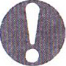 Általános leírásA csomag tartalma:Hosszú nyelű sövénynyíró (2 részben)KésvédőLábszárvédőVállszíjHasználati leírásÁttekintésBiztonsági késSebességváltóOlajozóStop karrögzítőa: Stop kar; b: Biztonsági karkar a kés rögzítéséhez, beállításáhozElülső szárBiztonsági gombRögzítőKerekített fogantyúBiztonsági csúszkaVészkapcsolóBe/Ki kapcsolóHálózati kábelVállpántVállpánt csatlakoztatási helyeLábszárvédőKésvédőNégyzetes anyákRögzítő csavarokÖsszeszerelt blokkMűködési leírásAz elektronikus sövénynyírót elektromos motor hajtja. Az eszköz duplán szigetelt a biztonságért és nem igényel földelést.Az eszköz egy kétoldalú vágófejjel van ellátva. Vágáskor a kések oda-vissza mozognak lineárisan. Az ütközésvédő a fej végén megelőzi a nem kívánatos visszarúgást, amit az eszköz képes produkálni abban az esetben, ha falat, kerítést vagy hasonló tömör tárgyat ér.Az eszköz csakis a vészkapcsolót benyomva használható a működtető védelme érdekében. Ezen felül a kezet védő eszközök hasznosak ágak és tüskés növények esetén.Kérjük jegyezze meg a következő használati utasítást az eszköz üzemeltetéséhez.Technikai adatokElektromos sövénynyíró	EHS 900 LBemeneti feszültség	230-240V~, 50HzTeljesítmény	900 WBiztonsági osztály	II.Védelmi fokozat	IP 20Tömeg (kábel nélkül)	6,22 kgVágási hosszúság	410 mmVágási kapacitás	20 mmAkusztikus nyomási érték (LpA)	89,2 db(A); KpA = 1,11 dB(A)Mért hangerő (LwA)	95,63 dB(A); KwA = 1,11 db(A)Garantált hangerő	97,0 dB(A)Az eszköz vibrációja	7,096 m/s2; K = 1,5 m/s2A kerekített fogantyú vibrációja	5,862 m/s2; K = 1,5 m/s2A zaj és vibráció értékei a Megfelelőségi Nyilatkozatban meghatározott szabvány értékekhez lettek beállítva.Apróbb technikai és optikai változtatásokra lehetősége van a beszállítónak értesítés nélkül. Ezért egyik méret, ajánlás és információ sincs a használati utasításban garantálva.Jogi követelések az eredeti használati utasításba lettek leírva, ezért ez nem tekinthető érvényesnek.A meghatározott vibráció kibocsátási érték egy általános tesztelés során lett lemérve és lett összemérve egyik eszköz a másikkal.A meghatározott vibráció kibocsátási értéke használható előzetes expozíciós értékelésre is.Vigyázat:A vibráció kibocsátási értéke eltérő lehet az előre meghatározott értéktől attól függően, hogy melyik szerszám van használatban.Azoknak a biztonsági óvintézkedések, amik az eszköz üzemeltetőjét védik, a becsült értékeken kéne alapulniuk az aktuális használati körülmények alatt (minden alkatrész figyelembe van véve a körfolyamatban, beleértve például azokat az időket, amikor a szerszám kikapcsolt állapotban van és azokat az időket is, amikor az eszköz be van kapcsolva, de üresen jár).Biztonsági figyelmeztetésekEz a rész az általános biztonsági előírásokkal foglalkozik, hogy felügyelve legyen, miközben az elektromos sövénynyíróval dolgozik.Szimbólumok a használati utasításban Figyelmeztetés baleset vagy anyagi kár megelőzése, elkerülése érdekében.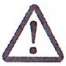  Leírás szimbólum (A leírás ki van fejtve a felkiáltójelnél) a sérülés megelőzése érdekében. A segítség szimbólum az eszköz használatáról ad információkat.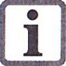 Szimbólumok az eszközön Vigyázat! Olvassa el figyelmesen a használati utasítást.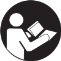  Viseljen személyre szabott védőfelszerelést. Alapvetően, viseljen védőszemüveget vagy akár arcvédő pajzsot, fülvédőt, védőpajzsot, vágásellenes munkaruhát,  védőkesztyűt,  csúszásmentes munkavédelmi cipőt.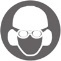 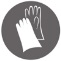 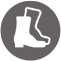  Tartsa távol az eszközt másoktól.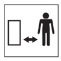  Ne használja az eszközt esős időben, vagy nedves sövényen, bokron, cserjén.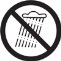  Áramütés veszély! Legalább 10 méteres távolságot tartson a felsővezetékektől.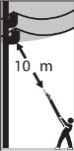  Vigyázat! Hulló tárgyak. Különösképpen fejmagasság fölötti munkavégzés (nyírás) esetén.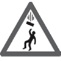  Vigyázat! A kések által, munka közben megsérülhet. Balesetveszély.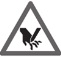  Húzza ki azonnal a hálózati csatlakozót, ha a kábel sérült, rendkívül megcsavarodott vagy teljesen elszakadt és abban az esetben, ha az eszköz felügyelet nélkül marad, akár csak kis időre is.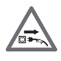  Vigyázat! Forró felület. Égésveszély.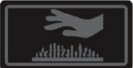  Információ a zajszintről. (Lwa, dB-ben)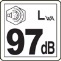  Gépek nem dobhatók szerves hulladékok közé.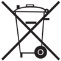  II. osztályú biztonság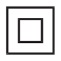  Vágó hosszúság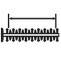 Általános biztonsági figyelmeztetések Az eszköz használata előtt barátkozzon meg az összes összetevő működésével. Gyakorolja be az eszköz irányítását és funkcióit, működtetési és üzemeltetési metódusait, amelyeket megmutat önnek munkatársunk vagy egy tapasztaltabb felhasználó. Győződjön meg róla, hogy azonnal ki tudja kapcsolni az eszközt vészhelyhez esetén. Az eszköz nem megfelelő használata súlyos sérülést okozhat.Baleset esetén, vagy ha hiba jelentkezik az eszközben működés közben, azonnal kapcsolja ki az eszközt és húzza ki a konnektorból. Azonnal lássa el a sérülést és forduljon orvoshoz. A hibák kijavításához olvassa el a „Hibaelhárítás” fejezetet vagy forduljon márkaszervizünkhöz.Általános biztonsági utasítások a szerszámhoz VIGYÁZAT! Olvassa el a biztonsági utasításokat. Az biztonsági utasítások figyelembevételének elmulasztása súlyos következményekkel járhat, mint például: áramütés, tűz és/vagy súlyos emberi sérülés.Tartson be minden biztonsági előírást és használati utasítást a jövőben.A „elektromos szerszám” kifejezés arra utal a használati utasításban, hogy az eszköz vagy hálózati feszültséget igényel (hálózati kábellel), vagy akkumulátorról működtethető eszköz (kábel nélkül).Biztonságos munkakörülményekTartsa a munka környezetét tisztán és jól megvilágítva. Zsúfolt vagy sötét területek balesetveszélyesek lehetnek.Ne működtesse az eszközt robbanékony környezetben, se gyúlékony folyadékok, gázok, por közelében. A szerszám, működés közben szikrákat kelt, ami begyújthatja a port, gázokat.Tartsa távol a gyerekeket és a járókelőket az eszköztől. Amennyiben megzavarják önt munka közben, akár az irányítást is elveszítheti az eszköz felett.Elektronikai biztonságAz elektromos eszköz csatlakozója megegyezik a szabványos csatlakozókkal. Soha ne módosítsa, alakítsa át a csatlakozót sehogy. Ne használjon egyetlen egy földelt csatlakozót se. Az eredeti, megfelelő csatlakoztatókkal történő csatlakoztatás esetén kisebb az áramütés veszélye.Kerülje az testi kontaktust a földelt felületekkel, csövekkel, radiátorokkal, hűtőkkel. Nagyobb az áramütés veszélye, ha a teste földelt felülethez ér.Ne tegye ki az eszközt esős, nedves körülményeknek. A víz a készülékbe szivárogva könnyen áramütéshez vezethet.Megfelelően használja a hálózati kábelt. Ne használja szállításra, húzásra, ne a kábelnél fogva húzza ki az eszközt a konnektorból. Tartsa távol a kábelt hőtől, olajtól, éles sarkoktól, mozgó alkatrészektől. Sérülés vagy elhasználódott kábel növeli az áramütés veszélyét.Kültéri használat esetén használjon kültéri használatra kifejlesztett kábelt. Használjon kültéri használatra alkalmas kábelt az áramütés esélyének csökkentése érdekében.Ha elkerülhetetlen, hogy nedves környezetben használja az eszközt, használjon biztonsági kapcsolóval (RCD) védett áramforrást. Az RCD használata csökkenti az áramütés veszélyét.Olyan helyen csatlakoztassa az eszközt, amely szivárgó áram védőkapcsolóval (FI switch) van védve, nem több mint 30 mA-os értékben.Ha a hálózati kábel megsérült, azt ki kell cserélni. Forduljon a gyártóhoz, a szervizünk ügyfélszolgálatához vagy munkatársunkhoz a veszély elkerülése érdekében. Személyes biztonságMaradjon éber, ügyeljen arra, hogy mit csinál, használja a józan eszét, amikor az eszközt üzemelteti. Ne végezzen munkát az eszközzel, ha fáradt vagy gyógyszerek, alkohol, kábítószer hatása alatt áll. Egy pillanat figyelmetlenség is komoly személyi sérüléseket okozhat.Használjon személyre szabott védő felszerelést. Védőfelszerelések, mint például porvédő maszk, csúszásmentes biztonsági cipő, munkavédelmi fejvédő sisak, vagy füldugó, mind arra valók, hogy megvédjék önt, megteremtsék a megfelelő körülményeket és csökkentsék a sérülés lehetőségét.A véletlen elindulás érdekében győződjön meg arról, hogy az eszközön a kapcsoló kikapcsolt (OFF) állapotban álljon, mielőtt csatlakoztatja az eszközt a hálózatra és/vagy az akkumulátorra. Az eszközt, az ujját a Be/Ki kapcsoló gombon tartva hordja vagy a bekapcsolt állapotban levő gép balesetet okozhat.Távolítsa el minden beállításhoz használt kulcsot, szerszámot, mielőtt beindítja az eszközt. Egy csavarkulcs vagy egy szerszám a gép kései közé kerülve súlyos személyi sérülést okozhat.Ne használja az eszközt túl nagy távolságban. Ne viseljen laza öltözetet vagy ékszereket. Tartsa haját, ruháját és kesztyűjét távol a mozgó alkatrészektől. A laza öltözetet, ékszereket vagy hosszú hajat elkaphatják a mozgó alkatrészek.Ha az eszköz csatlakoztatva van porelszívó, porgyűjtő berendezéshez, győződjön meg róla, hogy az megfelelően csatlakoztatva van és megfelelően működik. Porelszívó használata csökkentheti a por miatti esetlegesen keletkező veszélyeket.Az eszköz használata és karbantartásaNe erőltesse meg az eszközt. Használja a megfelelő eszközt a munkához. A megfelelő eszköz jobban fogja végezni a dolgát és biztonságosabban, annak függvényében, hogy mire tervezték.Ne használja az eszközt, ha nem működik a KI/BE kapcsoló. Egy elektromos eszköz se használható, amelyik nem irányítható, mert veszélyes és szerelésre szorul.Húzza ki az eszközt az áramforrásról és/vagy akkumulátorról mielőtt beállításokat, finomhangolást, alkatrészek cseréjét vagy hajtaná végre, vagy ha hosszabb-rövidebb ideig tartó tárolásra elteszi az eszközt. Minden megelőző előírás csökkenti a véletlenül beinduló eszköz veszélyét.Tárolja az eszközt megfelelően, gyerekektől elzárva és ne engedje az eszköz használatát olyan személyeknek, akik nincsenek tisztában az eszköz használati utasításával. Az eszköz veszélyes lehet tapasztalatlan kezekbe kerülve.Az eszköz karbantartása. Ellenőrizze a mozgó alkatrészek szabad mozgását, törött alkatrészeket és minden egyéb alkatrész állapotát, amely befolyásolhatja az eszköz működését. Ha bármi sérült, javítsa ki a hibás részeket használat előtt. A legtöbb baleset az eszköz nem megfelelő karbantartása miatt keletkezik.Tartsa a késeket tisztán és élesen. A megfelelően karbantartott eszközzel, éles késekkel kisebb a valószínűsége a balesetnek és így sokkal könnyebb az eszközt is irányítani.Használja az eszközt, kiegészítőket és szerszámokat stb. ezen utasítások figyelembevételével, a munka körülményeit is számításba véve, hogy az elvégezhető legyen. Az eszköz használati utasításától eltérő módon való használata veszélyes helyzetbe hozhatja önt.Figyelmesen ellenőrizze a vágandó felületet, területet és távolítson el minden drótot és egyéb idegen testeket.Csakis kizárólag a szigetelt fogási terület által fogja az eszközt, mivel a vágókések hálózati vezetékekbe akadhatnak. A kapcsolat, a vágókések és a feszültség alatt álló vezeték között, feszültségre bírhatják a fém alkatrészeket és áramütést okozhatnak..SzervizCsak képzett javító szakemberrel, csak eredeti pótalkatrészekkel szereltesse eszközét. Ez által meggyőződhet az eszköz biztonságáról és karbantartottságáról.Sövénynyíróval kapcsolatos biztonsági figyelmeztetésekTartson minden testrészt távol a pengéktől. Ne távolítson el, ne fogja meg kezével a vágandó anyagokat, amikor a pengék mozgásban vannak. Győződjön meg róla, hogy a gép kikapcsolt állapotban legyen, amikor eltávolítja a beakadt anyagot a pengék közül. Egy pillanat figyelmetlenség súlyos sérülésekkel járhat.Az eszközt a fogantyúnál fogva szállítsa, a pengéket megállítva, kikapcsolt állapotban. Amikor szállítja vagy tárolja az eszközt, mindig helyezze fel a késvédő burkolatot. Az eszköz megfelelő tartása csökkentheti a pengék által esetlegesen okozható emberi sérülések lehetőségét.Tartsa távol a hálózati kábelt a munkaterülettől. A művelet közben a kábel belekeveredhet a cserjékbe és az eszköz kései elvághatják azt véletlenül.A sövénynyíró összeszerelése Húzza ki a hálózati csatlakozót mielőtt bármilyen szerelést végezne a készüléken.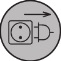  Csak eredeti alkatrészeket használjon.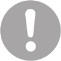 Csomagolja ki az eszközt és ellenőrizze, hogy az tartalmazzon minden részletet.Csúsztassa a sövénynyíró elülső szárát (7) a sövénynyírón a csőtengelybe és fordítsa el finoman. A biztonsági gomb (8) a helyére fog pattanni. Rögzítse a szárakat a egymáshoz a rögzítő csavarral (9). Csavarja bele ebbe az anyát a csavarmenetes rúdon a rögzítő csavarral (9) szemben az szárakon. Nyomja a rögzítő csavart (9) a menetes furatba és csavarja a rögzítő csavart (9) egybe az anyával.A lábvédő összeszerelése jobbkezeseknek többféle képen is lehetséges. a). Balkezesek való használathoz fordítsa a lábvédőt b) állásba, ahogy az illusztráción látható. Helyezze be a rögzítő anyákat (20) a lábvédőbe (18). Helyezze el a lábvédőt a blokkon (22) a) vagy b) pozícióban, ahogy kívánja. Nyomja be a csavarokat (21) a lyukakon keresztül és rögzítse a csavarokkal a lábvédőt a blokkhoz, olyan erővel, hogy az szilárdan álljon.Munka a sövénynyíróval Ne használja az eszközt kézvédelem nélkül. Viseljen megfelelő biztonsági öltözetet, munkavédelmi kesztyűt, amikor az eszközzel dolgozik.Győződjön meg minden használat előtt az eszköz működőképességéről. A Be/Ki kapcsoló gombnak és a biztonsági kapcsolónak szabadon elérhetőnek kell lenniük.Ezeknek kell kikapcsolniuk a motort, mikor az be van kapcsolva. Ha bármely kapcsoló megsérül, ne dolgozzon az eszközzel. Győződjön meg róla, hogy a hálózati feszültség megegyezik az eszköz használatához előírt értékkel.  Ügyeljen a zajvédelemre és a helyi előírásokra.A vágó penge kifordításaFogja meg a vágó pengét (1) a fogantyúnál a vágó penge (6) kifordításához.Csavarja ki a karrögzítőt (4) a rögzítő karból (5a).Oldja ki a rögzítő kart (5a) a biztonsági kart megnyomva (5b). Nyomja meg egy időben a biztonsági kart (5b) és a rögzítő kart (5a), hogy kioldja a biztonsági vágó kar rögzítését (1).A biztonsági vágó kar (1) most kifordítható a műveletvégzéshez megfelelő állásba. Használja a megfelelő rögzítő állást és engedje ki a rögzítő kart (5a) és a biztonsági kart (5b), hogy visszapattanjon a helyére.Csavarja a rögzítő kar rögzítőjét (4) vissza a rögzítő karba (5a). A fordított állásban levő penge a tároló és szállító pozíció. Munkához maximum 90°-ba állítható az eszköz.A vállpánt rögzítése Csatlakoztassa a vállpántot (16) a csatlakozó kapcsok által (17) az eszköz főszárán. Állítsa be a pánt hosszúságát, hogy a vállpánton levő csatlakozó kapcsok a csípője magasságában legyenek.Az eszköz Be és Ki kapcsolása Győződjön meg róla, hogy stabil pozícióban áll, mindkét kezével a sövénynyíróba kapaszkodva azt a testétől távol tartva. Győződjön meg róla, hogy a vágógép ne érjen hozzá semmilyen más tárgyhoz, mikor azt bekapcsolja.Csináljon egy hurkot a hálózati kábel végén és dugja át azt a gép törzsén az eszköz burkolatának végénél.Csatlakoztassa a kábelt a hálózatra.Bekapcsoláshoz, tartsa lenyomva a biztonsági kapcsolót (12) és nyomja meg a Be/Ki kapcsolót (13). A sövénynyíró a maximum sebességen fog futni.Az eszköz kikapcsolásához nyomja meg ismételten a Be/Ki kapcsoló gombot (13).Munkavégzés az eszközzel Munka közben győződjön meg arról, hogy ne érjen más tárgydolgokhoz, például drótkerítés vagy növények szárai. Ezek kárt tehetnek a vágó élben.Mindig tartsa az eszközt stabilan két kézzel, egyik kézzel a hátsó fogantyúnál fogva, másikkal a kerekített elülső fogantyúnál fogva. Az ujjait tartsa szorosan a fogantyú körül.Kapcsolja ki az eszközt azonnal, ha a pengék elakadnak egy kemény tárgy miatt, húzza ki a konnektorból az eszközt és távolítsa el a tárgyat.Mindig a csatlakozási területtől távol dolgozzon. Állítsa be a vágás szögét mielőtt munkához lát. Győződjön meg róla, hogy a hálózati kábel elég távol legyen a munkavégzés területétől. Soha ne fektesse a kábelt a sövénynyíróra, ahol azt könnyen elkaphatják az eszköz vágópengéi.Kerülje az eszköz túlzott igénybevételét a munka folyamán. Húzza ki azonnal a kábelt, ha az megsérül vagy súlyosan megcsavarodik vagy teljesen elszakad.Az elülső szár kifordítása Vigyázat! A sebességváltó (2) doboz felforrósodik munka közben. Égésveszély áll fenn. Ne érintse a váltódoboz burkolatát (2) vagy az elülső szár (7) csatlakozását.Engedje el az indexelést a biztonsági csúszkát (11) előre tolva.A menetes szár most kifordítható 45°/90°-ban jobbra vagy balra (nézze a méretezést az eszközön)Vágó technikákVágja le a vastagabb ágakat mielőtt a nyírógépet használná.A kétoldalú vágó él lehetővé teszi, hogy az eszközzel mindkét irányba nyírjon lengő mozdulatokat végezve oldalról-oldalra.Függőleges nyírás esetén mozgassa az eszközt egyenletesen előre vagy fel és le íves mozdulatokkal.Vízszintes vágás esetén mozgassa az eszközt, mint egy sarlót, hogy a levágott ágak a földre hulljanak.Annak érdekében, hogy hosszú egyenes vonalakat érjen el, ajánlott kifeszítetni irányító zsinórokat.Szögletes bokrok nyírása:Ajánlott a bokrokat szögletesre nyírni, annak érdekében, hogy megelőzze az alsó ágak előtűnését. Ez megfelel a természetesen növő bokroknak és hagyja, hogy a bokrok optimálisan növekedjenek. Vágás közben csak az új hajtásokat vágja és így sűrű, elágazó és jó kinézetű eredményt fog kapni.A bokrok oldalának nyírása.
Ehhez a művelethez mozgassa az eszközt a növés irányával párhuzamosan a bokor aljától a teteéig. Ha ön fentről vágja lefelé, akkor a vastagabb ágak ki fognak esni, amelyek azt eredményezhetik, hogy sok helyen ritkán nőtt, illetve lyukas lesz a bokor.Vágja le a bokor tetejét ízlés szerint egyenesen, háztető formájúra vagy gömb formájúra.Igazítsa meg a növényét az eszközzel, hogy megfelelő éleket, szögeket, felületeket kapjon. A fő növésnek nem szabad megsérülnie, amíg a bokor el nem éri a tervezett, megfelelő magasságot. Minden más hajtás ki fog hajtani minden irányban a nem megfelelő méretben. Vadon növő bokrok kezelése:A vad bokrok nem szögletesek, amikor vágja őket, ezért rendszeresen kezelni kell őket, hogy ne nőjenek túl magasra.Biztonságos munkavégzés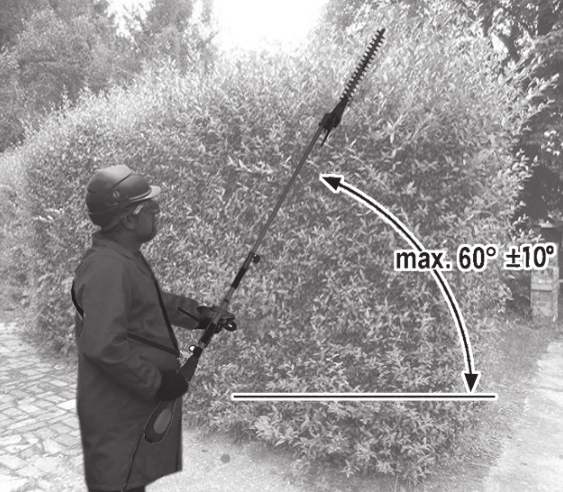 Tartsa be a meghatározott szöget a munkavégzéshez (lásd ábra feljebb), annak érdekében, hogy garantálni tudjuk a munkavégzése biztonságát.Ne használja nagyfogú fűrészt, amikor létrán, vagy bizonytalan helyen áll.Ne engedjen a kísértésnek, hogy meggondolatlan vágásokat csináljon. Önmagát és másokat is veszélyeztethet ez által.Gyermekeket mindenképp felügyelni kell, hogy véletlenül se játszhassanak az eszközzel.Karbantartás/Tisztítás Szerelési műveletek nincsenek leírva ebben a használati utasításban. Az utasítás szerint minden szerelést a szervizünkben végeztessen el. Használjon eredeti alkatrészeket. Húzza ki a hálózati csatlakozót, mielőtt bármilyen szerelést végezne az eszközön. Viseljen munkavédelmi kesztyűt, míg a pengékkel dolgozik.Végezze ez a következő karbantartási és tisztítási műveleteket rendszeresen. Ezzel garantáljuk az eszköz hosszabb élettartamát és az előre meghatározott élettartamát.Minden használat előtt ellenőrizze az eszközt a nyilvánvaló hibák kiszűréséhez, mint például laza, kopott vagy sérült alkatrészek. Ellenőrizze a biztonságos illeszkedését a csavaroknak a vágó élen.Ne használja az eszközt, ha kopottak vagy csorbák a pengék. Ez akár az eszköz motorjának vagy sebességváltójának túlterhelését is okozhatja.Ellenőrizze a burkolatokat és biztonsági eszközök stabil rögzítését, és keresse közben az esetleges sérüléseket. Cserélje ki az egyes burkoló elemeket szükség esetén.Tartsa tisztán a hűtőventillátor és a motor házát. Használjon egy nedves törlőrongyot vagy kefét annak tisztításhoz. Ne mossa az eszközt vízzel, ne merítse vízbe.Ne használjon semmilyen tisztítószert, oldószert. Azok javíthatatlan károkat okozhatnak az eszközön. Kémiai összetevők megkárosíthatják a műanyag alkatrészeket az eszközön.Mindig tartsa tisztán a pengéket.
Az eszköz használata után, szükségszerű, hogy:Tisztítsa meg a pengéket
(egy olajos ruhaanyaggal); Olajozza meg a vágó élt egy olajzó edénnyel vagy olajzó spray-vel.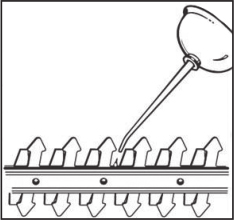 Tartsa az eszközt száraz és fedett helyen a pengevédőt felhelyezve, gyermekektől elzárva.A fogaskerekek olajozásaA sebességváltó körülbelül a 20. munkaóra után igényel olajozást.Ennek kivitelezéséhez használja az olajozó nyílást (3), hogy 5g szabványos zsírt juttasson a váltóba (2).Ennek kivitelezéséhez távolítsa el az olajozó nyílásból (3) a fedő csavart és zsírozza be a fogaskerekeket. Ezután zárja vissza az olajozó nyílást a fedőt visszacsavarva.HibaelhárításTárolásTartsa az eszközt a mellékelt késvédőben, száraz, gyermekektől elzárt helyen.Alkatrész utánpótlás/cserePótalkatrészek és kiegészítők a
www.grizzly-service.eu
címen kaphatóak.Abban az esetben, ha önnek nincs internetkapcsolata, kérjük lépjen kapcsolatba szervizközpontunkkal (lásd „Grizzly Szerviz-Központ”).Hulladékkezelés és környezetvédelemLegyen környezetbarát. Ha végzett az eszköz használatával, vigye azt, a kiegészítőket és a csomagolást is egy újrahasznosító központba. Ne dobja ki az elektromos eszközt vegyes hulladékgyűjtő konténerbe, vigye szelektív hulladékgyűjtő helyre.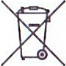 Adja tovább az eszközt olyan helyre, ahol újrahasznosítják. A műanyag és fém alkatrészek elkülöníthetőek egymástól, és így újrahasznosíthatóak. Részletekért kérdezze márkaszervizünket. A hibás készülékeket visszaküldésük után a cégünk ingyen ártalmatlanítja.Jótállás, GaranciaAz eszközre 24 hónap garancia van. Az eszköz nem használható ipari használatra. Ipari használat esetén a garancia nem érvényes.Természetes kopás és sérülés, túlterhelés, nem megfelelő használat okozta károk nem tartoznak a jótállásba. A garancia az anyaghibákra és gyártási hibákra vonatkozik. Ez a garancia nem terjed ki az olyan alkatrészekre, amelyek normál kopásnak, rongálódásnak vannak kitéve, ezért vegye figyelembe a kopó alkatrészeket (pl.: szűrők, kiegészítők) illetve a törékeny alkatrészek esetleges cseréjét. (pl.: kapcsolók, elemek, üveg alkatrészek).Továbbá a jótállás alapfeltétele az alábbiakban leírt használati, rendszeres tisztítási, karbantartási utasítások betartása.Az anyag- vagy gyártáshiba esetén az eszközt ingyen kicseréljük vagy megjavítjuk önnek.JavításDíj ellenében végezhetőek olyan javítások is szervizünkben, amelyeket nem áll a garancia. Örömmel adunk önnek javítási árajánlatot.Mi csak a megfelelő csomagolásban, megfelelően küldött eszközöket vehetjük át.Vigyázat: Kérjük, hogy tisztán küldje el nekünk az eszközt egy a hibát jelző értesítőlevéllel.Fuvarozó cégek által küldött termékeket – ömlesztett rakomány, expressz fuvarozás, vagy egyéb fuvarszolgálatok – nem veszünk át.A hibás, visszaküldött termékeket ingyenesen ártalmatlanítjuk önnek.Gyártó: Grizzly GmbHMagyarországi importőr: Green fields Kft.Szekszárd 7100 Kendergyári u. 214/4.Tel: 70/340-0337
E-mail: info@green-fields.huWeblap cím: www.green-fields.huHibaOkMegoldásAz eszköz nem indulNincs hálózati feszültségEllenőrizze a csatlakozókat, kábeleket, konnektorokat, adott esetben, forduljon elektronikai szakemberhezAz eszköz nem indulBe/Ki kapcsoló (13) elromlottJavítassa meg az eszközt a szervizünkkelAz eszköz nem indulKopott szénkefeJavítassa meg az eszközt a szervizünkkelAz eszköz nem indulHibás motorJavítassa meg az eszközt a szervizünkkelAz eszköz működése akadozikA hálózati kábel sérültEllenőrizze a kábelt és cseréltesse ki szervizünkkel szükség eseténAz eszköz működése akadozikKontakthibaJavítassa meg az eszközt a szervizünkkelAz eszköz működése akadozikBe/Ki kapcsoló (13) elromlottJavítassa meg az eszközt a szervizünkkelA kések kimelegednekA kések tompákÉlezze meg a késeket (1) vagy cseréltesse ki (szerviz központ)A kések kimelegednekA kések kopottakEllenőrizze a késeket (1) vagy cseréltesse ki (szerviz központ)A kések kimelegednekTúl sok súrlódás a kenés hiányábanOlajozza meg a késeket (1)